❏ à transporter mon enfant dans leur véhicule personnel si cela s’avérait nécessaire❏ à prendre toute décision concernant des actes médicaux ou chirurgicaux que l’état de mon enfant pourrait nécessiter en casd’urgence constatée par un médecin lors de l’événement.❏ J’autorise l’organisateur ayant droit à exploiter l’image de mon enfant filmée et/ou photographiée dans le cadre du rassemblement diocésain des 6e/5e. En cas de refus de ce droit à l’image, nous vous invitons à trans-mettre une photo d’identité de moins d’un an de votre enfant par courriel à jeunes@lyon.catholique.frFait à :	Le :Signature :Participation financièreLa participation aux frais d’organisation est de 5€ par participant à régler au responsable de votre groupe avant le rassemblement.❏ Je joins à cette inscription une participation de	€par chèque, espèces, virement (rayer la mention inutile).Invitation pour les parentsLes parents des jeunes sont également invités à participer à ce rassem- blement. Un temps de rencontre et d’échange avec l’archevêque est prévu pour eux au cours de la matinée.❏ Je participe au rassemblement diocésain des 6e/5e❏ Je ne participe pas au rassemblement diocésain des 6e/5eNOM ................................................................................................................................................................Prénom ........................................................................................................................................................Signature :Tu es invité(e) à participer au rassemblement diocésain des 6e/5e qui aura lieuLE SAMEDI 3 DÉCEMBRE 2022de 9h à 12h30 à LyonÀ la suite de Marie, viens à la rencontre d’autres jeunes de ton âge pour découvrir comment la confiance nous permet de gravir les montagnes et d’oser aller à la rencontre.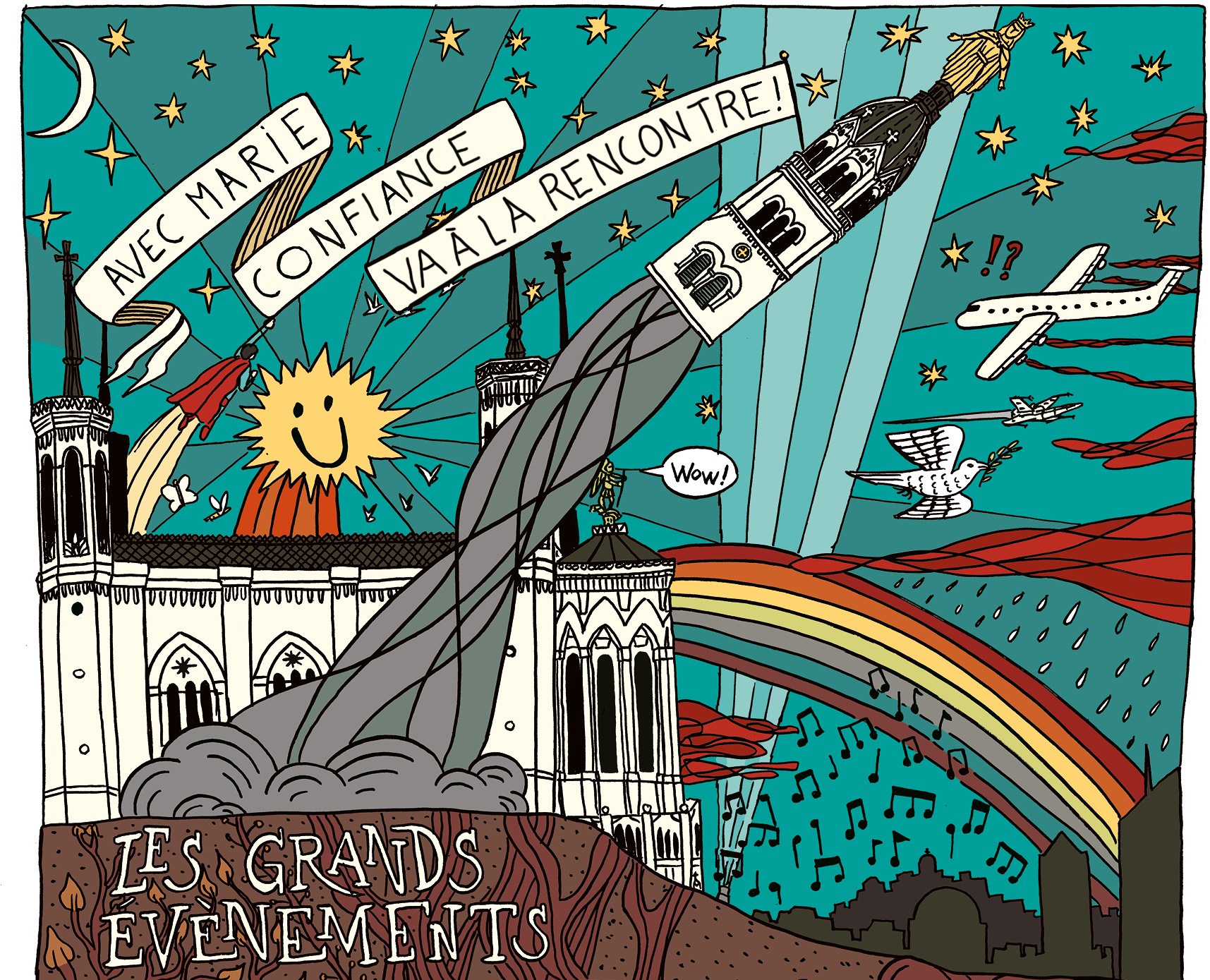 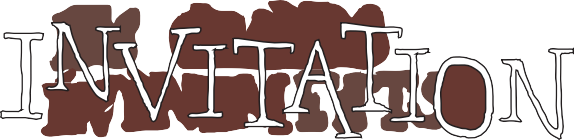 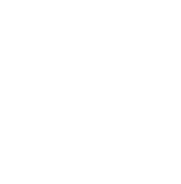 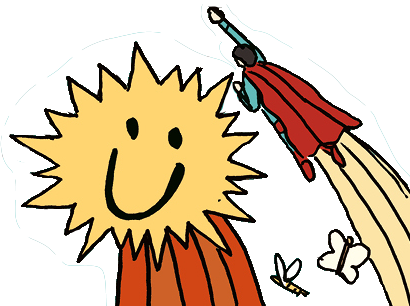 Toutes les infos sur : www.jeunescathoslyon.frEt sur  @jeunescathoslyon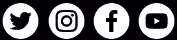 Au programme de cette matinée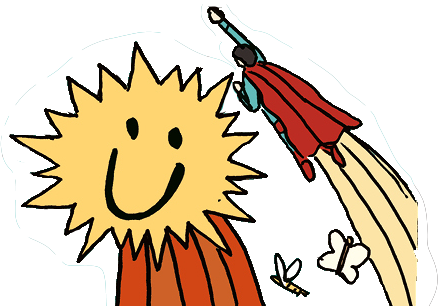 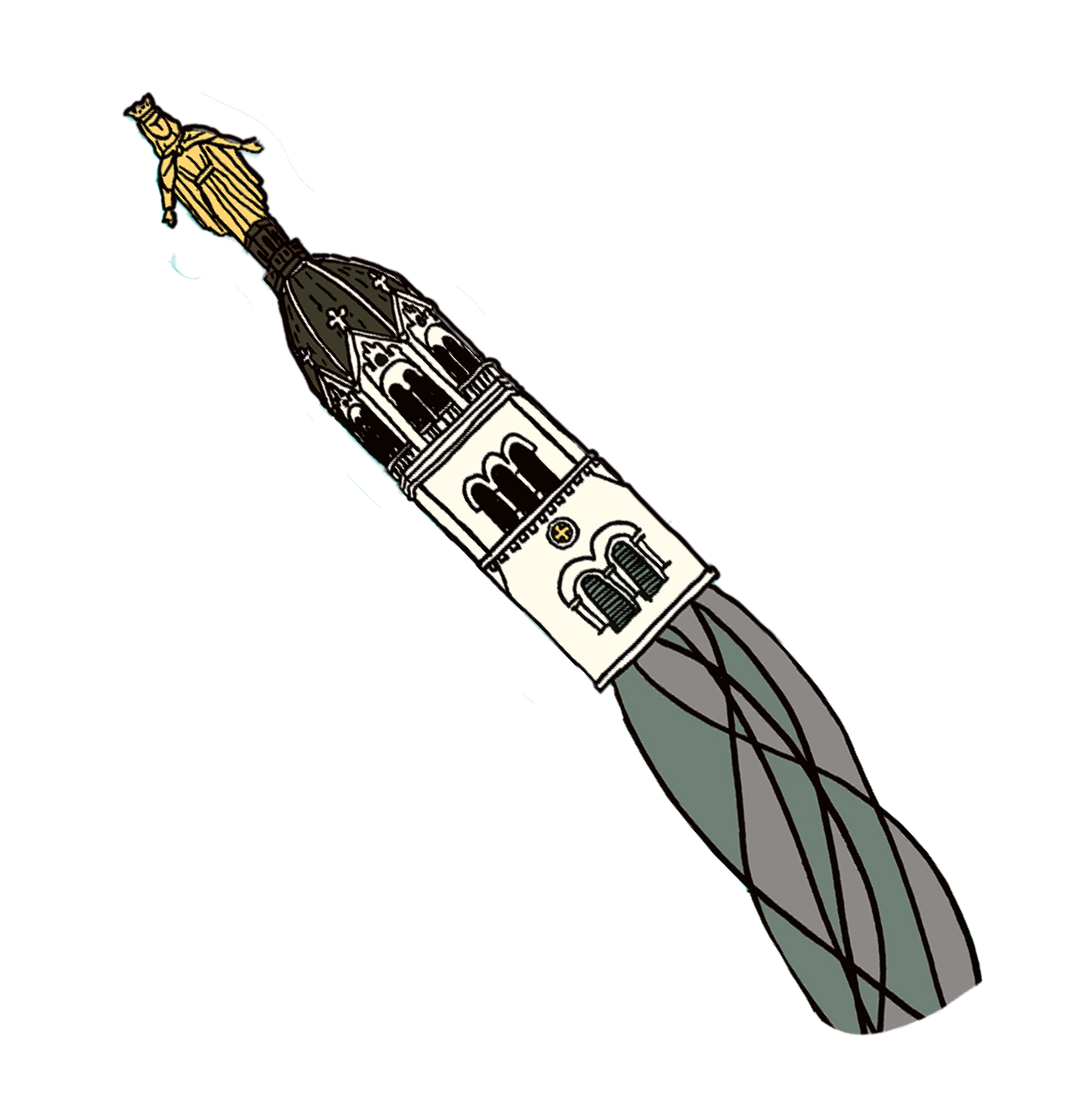 Dès 9h tu seras accueilli(e) avec ton groupe à la cathédrale Saint-Jean-Baptiste par l’archevêque Mgr Olivier de Germay. Tous ensemble nous allons assister à une rencontre entre une jeune fille, Marie, et un ange qui est envoyé par Dieu.À la suite de Marie, tu seras invité(e) à te mettre en route vers la basilique de Fourvière.Prévois de bonnes chaussures et des vêtements chauds pour gravir la colline !À la basilique, nous suivrons Marie à la rencontre de sa cousine Elisabeth. Comment vont se passer ces retrouvailles ?RENDEZ-VOUSSAMEDI 3 DÉCEMBRE 2022à 9h à la cathédrale Saint-Jean-Baptiste, Metro D Vieux Lyon.Fin à 12h30 après la célébrationà la crypte de la basilique de FourvièrePour les jeunes 6e/5e des groupes d’aumônerie d’enseignement public, de paroisse, de l’enseignement catholique, des mouvements (scouts, MEJ, ACE)Pour leurs animateursPour leurs parentsInscription auprès du responsable de groupe ou de ton animateurNom du jeune .................................................................................................................................Prénom du jeune ....................................................................................................................Classe .....................................................Autorisation parentaleJe soussigné(e) père, mère, tuteur [rayer les mentions inutiles],NOM ................................................................................................................................................................Prénom ........................................................................................................................................................Adresse .........................................................................................................................................................................................................................................................................................................................................Téléphone où me joindre durant le rassemblement :autorise mon enfant :NOM ................................................................................................................................................................Prénom ........................................................................................................................................................❏ à participer au rassemblement diocésain des 6e/5e du samedi 3 décembre 2022 de 9h à la cathédrale Saint-Jean (Lyon) à 12h30 à la crypte de la basilique de Fourvière (Lyon).❏ à rentrer à la maison seul(e), en transport en commun(1), à pied(1) à la fin de l’événement.(1) rayer la mention inutileJe désigne et j’autorise (nom, prénom)................................................................................................................................................................................cocher la (les) mention(s) suivante(s) :❏ comme accompagnateur responsable pendant l’événement❏ comme personne qui raccompagnera mon enfant à mon domicile